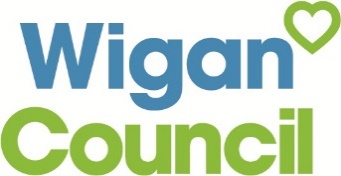 EXEMPTION FORMINTRODUCTIONThe Children Act 1989 (Section 63 (12) and Schedule 7) prescribes the ‘usual fostering limit of THREE children in foster homes, expect in the case of one sibling group (including step siblings, half siblings and adopted siblings)’.In exceptional circumstances local authorities have the power to grant exemption, from the usual fostering limit (THREE children). In making an application for such an exemption, the following information MUST be provided. A decision grant to an exemption may be accompanied by conditions specified by the Agency Decision Maker (ADM) with the support of the exemption officer for the Local Authority, where the foster carers reside.(Please also see The Children Act 1989 Guidance and Regulations Volume 4: Fostering Services 5.46 to 5.53)To be completed by the Supervising Social Worker supported/signed off by the Fostering Manager. The application for the exemption request should then be sent to the ADM for a decision, prior to being presented at fostering panel as notification item only. The whole application and covering letter should also be sent to the LA where the foster carers decide. PREPRATION FOR A CHILD TO MOVE TO A FOSTERING FAMILYPlease see Fostering NMS 2011 Standard 11 Preparation for a Placement, and The Children Act 1989 Guidance and Regulations Volume 4. Chapter 3 Ensuring the best for children and young people: Making and ending placements.NB: Please see the Children Act 1989 Volume 2 Care Planning Regulations (England) 2010 Regulations 23 & Volume 4: 3.3. i.e., a child may be placed with a foster carer in an emergency outside of approval, provided that this is for no longer than six working days.Child/ren Exemption required forOther Cared for ChildrenCarers own children (birth children).LOCAL AUTHORITY TO COMPLETENAME OF FOSTER CARER/SAPPROVAL STATUS. Terms of Approval. Foster Carers AddressREASON/S FOR EXEMPTIONNAME OF CHILDDOBCHILD’S SW Views of child and child’s social workerDate proposed for child to move inNAME OF CHILDDOBPLANS FOR PLACEMENTCHILDS SW & OFFICE BASEChild’s views and Child social worker’s viewsNAME OF CHILDDOBINDICATE IF ROOM SHARE(reasons)Child’s viewsPractical arrangements for the children’s care and accommodation e.g., sleeping arrangements, additional support, contact, transport arrangements etc.Type of arrangement e.g.  sleepover, emergency, temporary or permanent placementPeriod of time that carer is proposed to care for the childProposed end dateIf not end date, date to be reviewedHow does the carer/s show they have the skills to manage the intended change/increase?Do the carers have the physical space and time required etc.?What is the likely impact of the proposed arrangements on the relationships of ALL children Risk assessment completed (please attach / provide details)Safer caring updated (please attach / provide details)Any other relevant informationRequest made byDateManager’s comments:Agency Decision Maker’s decision with reasons/conditionsSigned ADM:Date:Date scheduled for Fostering Panel (notification item only)Name of Exemption Officer for the Local Authority in which the carers resideContact detailsDate sent to Local Authority(enter any additional dates if followed up)Date carers notified of outcomeAgreed by (name):Position:Signed:Date:If the exemption has been agreed: Conditions to which the exemption is subject. Process for review. 